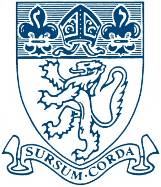         Job DescriptionJob Title: 		Advice and Guidance Mentor – Careers and Pastoral SupportResponsible to:	Head of Key Stage 5 / Assistant HeadteacherSalary Grade:		4	Key Purpose:To work alongside the existing Advice and Guidance Mentor for Careers to provide careers advice, information and guidance to students about future educational choices and career pathways To support the organisation and implementation the comprehensive in-house careers programme and provision To provide pastoral assistance and mentorship to students and staff as part of the sixth form pastoral team Main Responsibilities:Work alongside the careers lead and pastoral leads to provide a first-class careers provision including individual and group appointments, administration and referrals. Support the planning and organisation of careers events within schoolThrough individual and group appointments, develop personalised career action plans for KS5 studentsLiaise with training providers/colleges and universities regarding courses on offerLiaise with organisations to source training/work experience opportunitiesAssist with personal statements and university applicationsMonitor, record and report student destinations dataDistribute general careers information relating to events such as university open days, taster days, apprenticeship opportunities, work placement opportunities networking events Source business contacts and arranging speakers, apprenticeship opportunities and interview skills trainingSupervise sixth form study area and providing mentoring/ pastoral support for studentsSupport the transition of new and vulnerable students into the sixth formMentor disadvantaged/bursary/pupil premium students, ensuring breadth of opportunityAdditional Duties:Contribute to whole school events such as activities daysOccasionally escort and supervise pupils on educational visits and out of school activities In exceptional circumstances, provide cover for studentsWhilst every effort has been made to explain the accountabilities of this post, each individual task undertaken may not be identified.   Other duties commensurate with the salary and role may be assigned at the discretion of the Headteacher This job description is current but, following consultation with you, may be changed to reflect or anticipate changes in the role which are commensurate with the salary and job title.This job description will be reviewed annually in consultation with the post holder through the appraisal process Job description review history: January 2022